Просјечна плата након опорезивања у марту 956 КМНајвиша просјечна плата након опорезивања у подручју Финансијске дјелатности и дјелатности осигурања 1 456 КМ, а најнижа у подручју Грађевинарство 664 КМПросјечна мјесечна плата након опорезивања у Републици Српској исплаћена у марту 2020. године износила је 956 КМ, док је просјечна мјесечна бруто плата износила 1 485 КМ. Просјечна плата након опорезивања исплаћена у марту 2020. у односу на исти мјесец претходне године номинално је већа за 7,9%, а реално за 8,0%, док је у односу на фебруар 2020. и номинално и реално мања за 0,1%.Посматрано по подручјима, у марту 2020. године највиша просјечна плата након опорезивања исплаћена је у подручју Финансијске дјелатности и дјелатности осигурања и износила је 1 456 КМ, а најнижа просјечна плата након опорезивања у марту 2020. исплаћена је у подручју Грађевинарство, 664 КМ.У марту 2020. године, у односу на март 2019, највећи номинални раст плате након опорезивања забиљежен је у подручјима Информације и комуникације 37,4%, Дјелатности пружања смјештаја, припреме и послуживања хране, хотелијерство и угоститељство 19,5% и Административне и помоћне услужне дјелатности 15,7%. У истом периоду смањење плате у номиналном износу забиљежено је једино у подручју Стручне, научне и техничке дјелатности 0,5%.    		                KM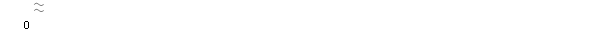 Графикон 1. Просјечнe платe након опорезивања по мјесецимаМјесечна инфлација у марту 2020. године 0,0%Годишња инфлација (III 2020/III 2019) -0,1%Цијене производа и услуга које се користе за личну потрошњу у Републици Српској, мјерене индексом потрошачких цијена, у марту 2020. године у односу на исти мјесец претходне године, у просјеку су ниже за 0,1%, док су у односу на фебруар 2020. године, у просјеку остале непромијењене. Од 12 главних одјељака производа и услуга, више цијене на годишњем нивоу забиљежене су у седам, ниже цијене у четири, док су цијене у једном одјељку остале непромијењене. Највећи годишњи раст цијена у марту 2020. године, забиљежен је у одјељку Алкохолна пића и дуван 5,7%, усљед виших цијена у групи Дуван од 7,0% од почетка године, затим у одјељку Рекреација и култура 3,1% због виших цијена у групи Путни аранжмани од 8,5%, затим у одјељку Храна и безалкохолна пића 0,9% усљед повећања у групама Воће од 9,8%, Хљеб и житарице од 3,8% и Месо од 3,2%. Више цијене у одјељку Комуникације од 0,8% забиљежене су у групи телекомуникационих услуга од 1,0%, затим у одјељку Здравство 0,7% усљед повећања у групи Остали медицински производи од 2,1%, у одјељку Становање 0,6%, због виших цијена у групи Услуге одвожења смеђа од 6,6%, те у одјељку Ресторани и хотели 0,3% усљед виших цијена у групи Угоститељске услуге од 0,7%.У одјељку Образовање цијене су у просјеку остале непромијењене.Највећи годишњи пад цијена у марту 2020. године забиљежен је у одјељку Одјећа и обућа 10,2%, усљед сезонских снижења конфекције и обуће током године, затим у одјељку Превоз 2,3% због нижих цијена у групи Ваздушни превоз путника од 16,2% и у групи Горива и мазива од 4,1%. Ниже цијене у одјељку Намјештај и покућство од 1,4% забиљежене су у групама Већи алат и опрема од 5,7%, док су ниже цијене у одјељку Остала добра и услуге од 0,5% забиљежене у групи Остале личне ствари од 5,1%.Напомена: Индекси потрошачких цијена обрађени су на основу података о цијенама које су прикупљене на терену до 16. марта 2020. године, а за цијене које се нису могле прикупити на терену усљед доношења свеобухватних мјера у циљу спречавања ширења вируса корона, у складу са методологијом потрошачких цијена, користиле су се импутације и процјене из претходног периода.Графикон 2. Мјесечна и годишња инфлацијаПокривеност увоза извозом у периоду јануар - март 2020. године 75,6% У марту 2020. године остварен је извоз у вриједности од 284 милиона КМ и увоз у вриједности од 389 милиона КМ.У оквиру укупно остварене робне размјене Републике Српске са иностранством у марту 2020. године, проценат покривености увоза извозом износио је 73,0%. У периоду јануар - март 2020. године остварен је извоз у вриједности од 829 милиона КМ, што је за 5,5% мање у односу на исти период претходне године. Увоз је, у истом периоду, износио једну милијарду и 96 милиона КМ, што је за 2,0% мање у односу на исти период претходне године.У погледу географске дистрибуције робне размјене Републикe Српскe са иностранством, у периоду јануар - март 2020. године, највише се извозило у Хрватску и то у вриједности од 118 милиона КМ, односно 14,2% и у Италију
107 милиона КМ, односно 12,9% од укупно оствареног извоза. У истом периоду, највише се увозило из Србије и то у вриједности од 183 милионa КМ, односно 16,7% и из Италије, у вриједности од 152 милиона КМ, односно 13,9% од укупно оствареног увоза.Посматрано по групама производа, у периоду јануар - март 2020. године, највеће учешће у извозу остварује електрична енергија са 79 милиона КМ, што износи 9,5% од укупног извоза, док највеће учешће у увозу остварују лијекови, са укупном вриједношћу од 60 милиона КМ, што износи 5,5% од укупног увоза. Графикон 3. Извоз и увоз по мјесецима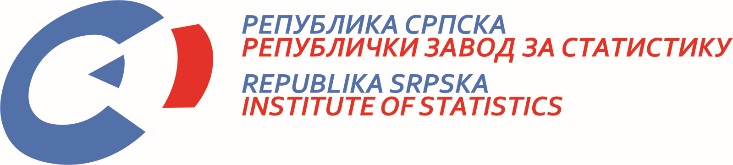            22. IV 2020. Број 107/20 САОПШТЕЊЕ ЗА МЕДИЈЕ април 2020.МАТЕРИЈАЛ ПРИПРЕМИЛИ: Статистика радаБиљана Глушацbiljana.glusac@rzs.rs.ba Статистика цијена Славица Кукрићslavica.kukric@rzs.rs.baСтатистика спољне трговине Владимир Ламбетаvladimir.lambeta@rzs.rs.baОБЈАШЊЕЊА ПОЈМОВА - просјек¹ - процјенаСаопштење припремило одјељење за публикације, односе са јавношћу и повјерљивост статистичких податакаПроф. др Јасмин Комић, в.д. директора Завода, главни уредникВладан Сибиновић, начелник одјељења Република Српска, Бања Лука, Вељка Млађеновића 12дИздаје Републички завод за статистикуСаопштење је објављено на Интернету, на адреси: www.rzs.rs.baтел. +387 51 332 700; E-mail: stat@rzs.rs.baПриликом коришћења података обавезно навести извор